Are you on the specific Traveller housing list? Get down and register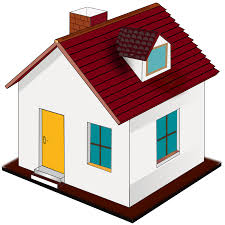 